FUNCTIONAL SPECIFICATIONS 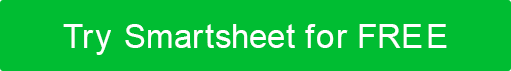 TEMPLATEFUNCTIONAL SPECIFICATIONSAUTHOR00/00/0000Version 0.0.0Functional Specifications DocumentAuthorization MemorandumI have carefully assessed the Functional Specifications Document for the < PROJECT NAME >.MANAGEMENT CERTIFICATION - Please check the appropriate statement.______ The document is accepted. ______ The document is accepted pending the changes noted.______ The document is not accepted.We fully accept the changes as needed improvements and authorize initiation of work to proceed.  Based on our authority and judgment, the continued operation of this system is authorized._______________________________	_____________________NAME		DATEProject Manager_______________________________	_____________________NAME 		DATEDirectorAdd other names and roles as necessary. 1	INTRODUCTION	31.1	Purpose	31.2	Reference Documents	31.3	Abbreviations and Acronyms	31.4	Document Conventions	32	GENERAL DESCRIPTION	32.1	Product Context	32.2	User Classes and Characteristics	32.3	Overview of Functional Requirements	32.4	Overview of Data Requirements	32.5	Operating Environment	32.6	General Constraints, Assumptions, Dependencies, Guidelines	32.7	Design and Implementation Constraints	32.8	User Documentation	33	REQUIREMENTS	33.1	External Interface Requirements	33.1.1	User Interfaces	33.1.2	Hardware Interfaces	33.1.3	Software Interfaces	33.1.4	Communications Interfaces	33.2	Functional Requirements	33.2.1	Template for functional requirements	33.3	Performance Requirements	33.4	Security	33.5	Usability	33.6	Other Requirements	3Appendix A.	Analysis Models	3Appendix B.	Issues List	3INTRODUCTIONProvide an overview of the entire Functional Specifications Document including the purpose, scope, definitions, acronyms, abbreviations, references, etc. PurposeReference DocumentsAbbreviations and AcronymsDocument ConventionsGENERAL DESCRIPTIONProduct ContextUser Classes and CharacteristicsOverview of Functional RequirementsOverview of Data RequirementsOperating EnvironmentGeneral Constraints, Assumptions, Dependencies, GuidelinesDesign and Implementation ConstraintsUser DocumentationREQUIREMENTSExternal Interface RequirementsUser InterfacesHardware InterfacesSoftware InterfacesCommunications InterfacesFunctional RequirementsTemplate for functional requirementspurpose / descriptioninputsprocessingoutputs Performance RequirementsSecurityUsabilityOther RequirementsAnalysis ModelsList any attached / referenced documentation such as data flow diagrams, class diagrams, state-transition diagrams, entity-relationship diagrams, etc. Issues ListDetail any unresolved issues.VERSION HISTORYVERSION HISTORYVERSION HISTORYVERSION HISTORYVERSION HISTORYVERSIONAPPROVED BYREVISION DATEDESCRIPTION OF CHANGEAUTHORANALYSIS MODELSANALYSIS MODELSANALYSIS MODELSDOCUMENT NAMEDESCRIPTIONLOCATIONISSUES LISTISSUES LISTISSUES LISTISSUE IDISSUE DESCRIPTIONSTATUSDISCLAIMERAny articles, templates, or information provided by Smartsheet on the website are for reference only. While we strive to keep the information up to date and correct, we make no representations or warranties of any kind, express or implied, about the completeness, accuracy, reliability, suitability, or availability with respect to the website or the information, articles, templates, or related graphics contained on the website. Any reliance you place on such information is therefore strictly at your own risk.